Social PostsFor use on Facebook and InstagramPOST<Handle> Comfort. Confidence. Your new CT experience. Advanced CT has arrived at <Facility Name>Get the experience you want. And the answers your doctor needs. Our new, advanced CT scanners deliver both a better patient experience and the precise, hi-res images your physician needs.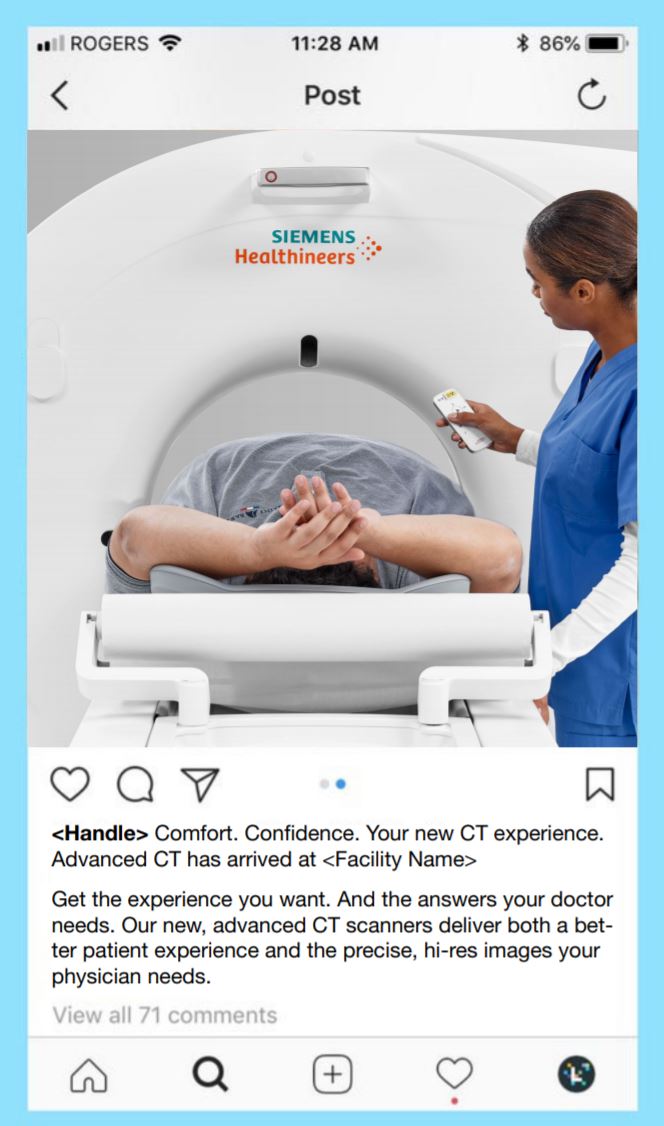 SAMPLE IN LAYOUTPOSTHeadline (over image) Comfort. Confidence.Your new CT experience.Body Copy<Handle> Advanced CT has arrived at <Facility Name>Get the experience you want. And the answers your doctor needs. Our new, advanced CT scanners deliver both a better patient experience and the precise, hi-res images your physician needs.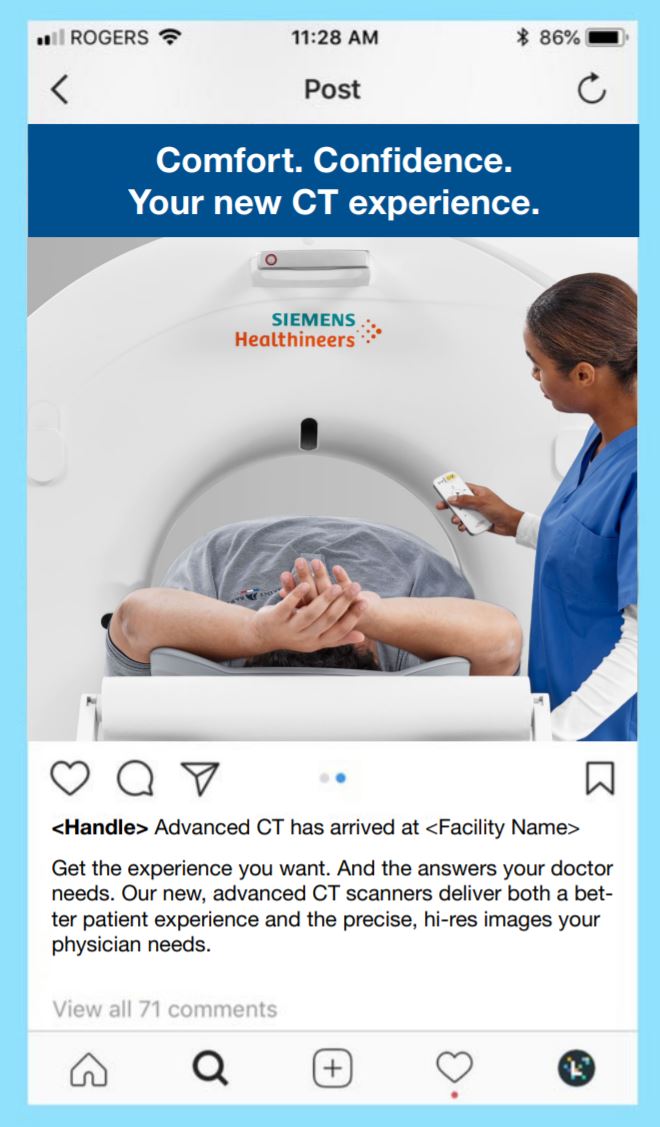 SAMPLE IN LAYOUTPOSTHEADLINE Patient Comfort. Diagnostic Confidence. Experience it all in our new CT scanner.SUBHEADAdvanced CT has arrived at <Facility Name>COPYWelcome to a better CT experience. <URL>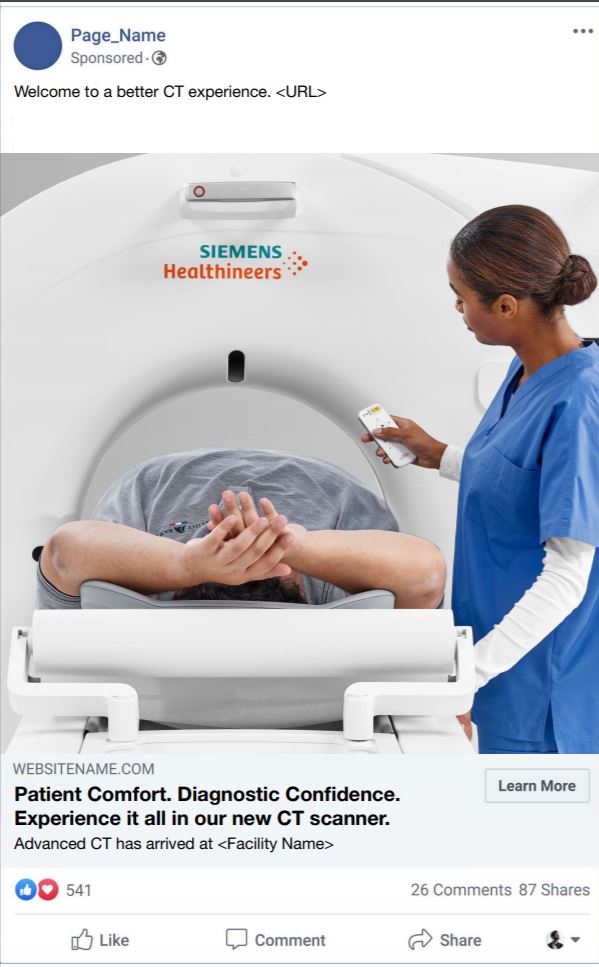 SAMPLE IN LAYOUTPOSTHEADLINE OVER IMAGEPatient Comfort. Diagnostic Confidence. Experience it all in our new CT scanner.SUBHEADAdvanced CT has arrived at <Facility Name>COPYWelcome to a better CT experience. <URL>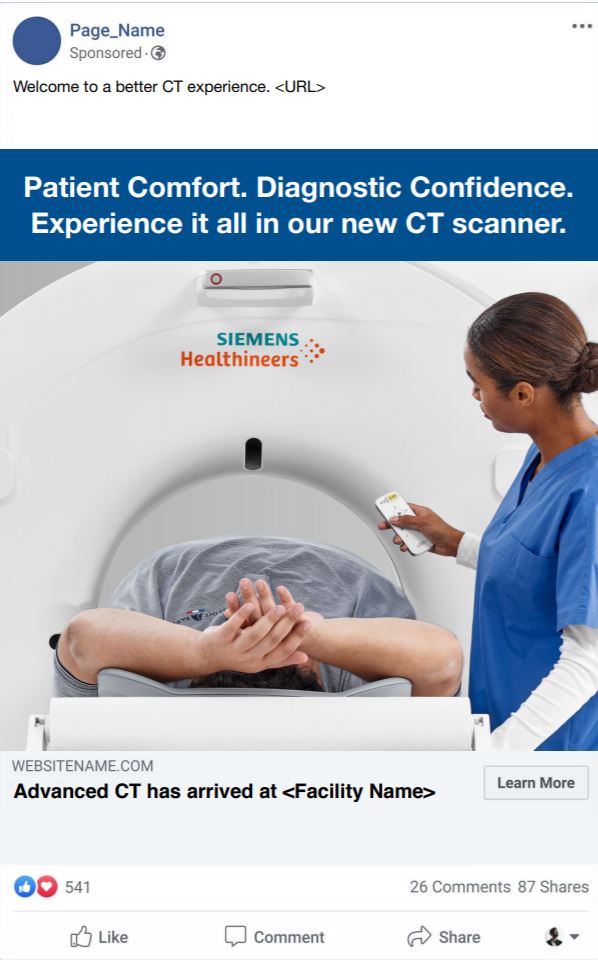 SAMPLE IN LAYOUT